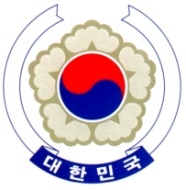 PERMANENT MISSION OF THE REPUBLIC OF KOREAGENEVAThe 30th Session of UPR Working Group Review of Germany	<Check against delivery>Geneva, 8 May 2018Statement of the Republic of KoreaThank you, Mr. President,The Republic of Korea welcomes the delegation of Germany and thanks for presenting its national report. My delegation commends Germany for its efforts to strengthen legal and institutional structure to protect women and children, and to cooperate with special mandate holders during the last UPR cycle.In particular, <The Act to promote transparency of wage structure> and <the Act on the equal participation of women and men> are proactive and exemplificative legislation to ensure substantial gender equality.Germany also deserves special credit for its humanitarian leadership at a critical moment of refugee crisis. We encourage Germany to continue its efforts to expedite social inclusion of migrant people and to strengthen Germany’s social integrity.Having said that, the Republic of Korea would present following recommendations;To strengthen efforts to encourage young people with migrant background to continue their studies;To extend access to health care for asylum seekers and refugees, in particular with disability;To strengthen social care for single-female-headed households.The Republic of Korea wishes Germany all the success in implementing recommendations during the next cycle.Thank you.  /End/